Design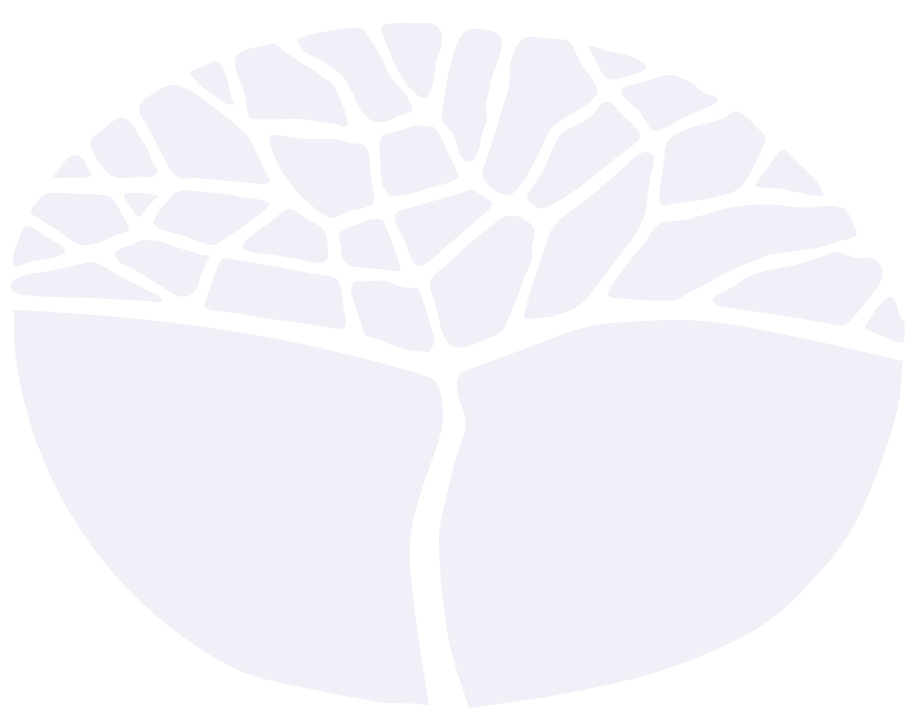 General courseMarking key for the Externally set task  Sample 2016Copyright© School Curriculum and Standards Authority, 2014This document – apart from any third party copyright material contained in it – may be freely copied, or communicated on an intranet, for 
non-commercial purposes in educational institutions, provided that the School Curriculum and Standards Authority is acknowledged as the copyright owner, and that the Authority’s moral rights are not infringed.Copying or communication for any other purpose can be done only within the terms of the Copyright Act 1968 or with prior written permission of the School Curriculum and Standards Authority. Copying or communication of any third party copyright material can be done only within the terms of the Copyright Act 1968 or with permission of the copyright owners.Any content in this document that has been derived from the Australian Curriculum may be used under the terms of the Creative Commons Attribution-NonCommercial 3.0 Australia licenceDisclaimerAny resources such as texts, websites and so on that may be referred to in this document are provided as examples of resources that teachers can use to support their learning programs. Their inclusion does not imply that they are mandatory or that they are the only resources relevant to the course.DesignExternally set task – marking key 1(a)	According to the Shannon and Weaver communication model, what is ‘noise’?	(5 marks)(b)	With reference to the Shannon and Weaver communication model and one of your design projects from Unit 3, give an example to describe how noise could affect communication.(c)	Look at the image below and describe how the design principle of visual hierarchy has been used.2(a)	Using a visual development process, take a single idea and create three sketches with annotations in which you develop your idea.	(9 marks)(b)	Identify a material or production process you would use in your design, and explain its relevance to the target audience.(c)	Explain how you have used a relevant code or convention to assist the message in your design.3(a)	Describe an idea generation technique you used to create design ideas that satisfied the design brief.			(12 marks)(b)	The term ‘representation’ could be defined as the description or portrayal of someone or something. Explain how representation influenced the design of the project.(c)	The term ‘lifestyle preferences’ could be defined as the way in which one chooses to live one’s life; this may include such aspects as habits, attitudes, tastes, values, beliefs and level of income. Explain how the lifestyle preferences of your intended audience shaped the design of your project.	DescriptionMarksNoise: “In the process of transmitting a message, certain information that was not intended by the information source is unavoidably added to the signal (or message).”1Irrelevant answer0Total1DescriptionMarksProvides one example from design project to describe how noise affects communication. See notes below.1Irrelevant answer0Total1DescriptionMarksDescribes in detail how the design principle of visual hierarchy has been used in the image3Describes how the design principle of visual hierarchy has been used in the image2Notes the use of the design principle of visual hierarchy in the image1Inappropriate response0Total3DescriptionMarksProvides three (3) sketches with annotations that develop the ideas of the prior sketches and addresses the task3Provides two (2) sketches with annotations that develop the idea of the prior sketch and addresses the task2Provides a single sketch with annotations that addresses the taskORSketches are without annotations or do not develop the idea1Inappropriate response.0Total3DescriptionMarksIdentifies a material or production process used in the design and provides a convincing explanation on the relevance to the target audience4Identifies a material or production process used in the design and provides a suitable explanation on the relevance to the target audience3Identifies a material or production process used in the design and provides a simplistic explanation on the relevance to the target audience2Identifies a material or production process used in the design, with no mention of target audience1No evidence of the student identifying a material or production process and explaining its relevance to the target audience0Total4DescriptionMarksNames and appropriately explains how a code or convention has been used to assist the message in the design2Names and makes generalised connections on how a code or convention has been used in the design1Makes irrelevant comments about codes and/or conventions0Total2DescriptionMarksProvides a detailed description of an idea generation technique used to create design ideas relevant to the design brief3Provides a simplistic description of an idea generation technique used to create design ideas relevant to the design brief2Identifies an aspect of an idea generation technique.1Irrelevant response0Total3DescriptionMarksProvides a detailed explanation of how representation influenced the design of the project3Provides a general explanation of how representation influenced the design of the project2Limited explanation and/or briefly outlines how representation is used in the design of the project1Irrelevant response0Total3DescriptionMarksComprehensive explanation of how a range of lifestyle preferences influenced the design with clear links to the intended audience6Detailed explanation of how lifestyle preferences influenced the design with clear links to the intended audience5Competent explanation of how some lifestyle preferences of the intended audience influenced the design4General explanation of how the lifestyle preferences influenced the design with tenuous links to the intended audience3Superficial explanation of how the lifestyle preferences influenced the design with little/no reference to the intended audience2Comments briefly on lifestyle preferences1No explanation of how the lifestyle preferences of the intended audience influenced the design0Total6